ИНФОРМАЦИЯо выполнении мероприятий по благоустройству и озеленению на территории  Усть-Бюрского сельсовета в 2020 году.Благоустроительные работы включают в себя комплекс организационно-технических мероприятий. Согласно утвержденного плана по благоустройству и озеленению на территории Усть-Бюрского сельсовета (решение Совета депутатов № 17 от 31.03.2020г.) непрерывно ведется работа по благоустройству поселения, ремонту инфраструктуры водообеспечения, уничтожению дикорастущей конопли, облагораживания облика придомовых участков, ремонту улично-дорожной сети.  Данный план включает в себя несколько направлений:- организационная работа,- благоустройство,- озеленение,- санитарное состояние.Организационная работа:Вопросы благоустройства и озеленения территории рассматривались в течение года на разных уровнях: на расширенных административных совещаниях,  на сессиях Совета депутатов,  на уличных собраниях и т.д. На одном из первых совещаний были закреплены общественные объекты за организациями, предприятиями с целью поддержания порядка и проведения благоустроительных работ.В период с 10 апреля по 29 мая по инициативе администрации совместно с депутатами проведено   3 собрания с жителями по улицам с повесткой:- о пожарной безопасности;- о санитарном состоянии улиц;- о   сборе и вывозе мусора;- по организации выпаса частного КРС, биркованию скота.Специалистами администрации проведен подворовый обход с целью ознакомления граждан с мероприятиями по благоустройству. Выписано 8 предупреждений жителям села о необходимости привести в порядок свою прилегающую территорию. В связи с коронавирусом и введением с 28.03.2020г. карантинных мероприятий не удалось провести традиционный Двухмесячник по благоустройству и озеленению в полном объеме. Тем не менее, определенная работа была проведена.Данный вопрос рассматривался депутатами на сессиях:-31.03.2020г. утвержден годовой План работ по благоустройству и озеленению на территории Усть-Бюрского сельсовета на 2020 год;- 31.07.2020г. рассматривался Отчет о ходе работ по благоустройству и озеленению территории в первом полугодии 2020 гола.Благоустройство:     Выполнены работы по уборке мусора, прошлогодней травы для предотвращения пожарной опасности на территории поселения. Данные работы проведены в весенне-летний, осенне-зимний пожароопасный период.Проводились работы по подсыпке дорожного полотна в зимний период, ликвидации снежного наката, очистке асфальтового покрытия-7,3 тыс.руб.,грейдирование-8,5 тыс.руб.Затраты всего составили  15,8 тыс.руб.Проведены работы по изготовлению  парковочной площадки возле детского сада «Ёлочка», подъезда к ПЧ 102. Затраты оплачены из дорожного фонда района.Проведены работы по уничтожению несанкционированной свалки за кладбищем (весна, осень),  затраты составили 146,1 тыс.руб., проведены работы по  ликвидации скотомогильника за ул. 4-ферма -45,0 тыс.руб.Выполнено нанесение дорожной разметки и разметки пешеходных переходов. Затраты оплачены из дорожного фонда района.Проведены работы по уничтожению дикорастущей конопли. Затраты составили 14,6 тыс. руб.В октябре проведена работа Советом молодежи «Альянс» по очистке русла р. Бюря и озера от мусора. Участие приняли 17 человек.Благоустроительные работы на кладбище включили в себя:опашка вокруг кладбища;проведена уборка мусора  27.04.2020г., очищена территория кладбища  от мусора, в уборке приняли участие  69 человек (администрация, ПЧ-102, СДК, библиотека, больница, лесничество, САУ «Устьбирлессервис», жители), вывезено 24 куб.м мусора;проведены  работы по ограждению кладбища, затраты составили 330,2 тыс.руб.Произведена весной и осенью опашка территории с целью восстановления минерализованных полос вокруг села (47,8 тыс. руб.);Произведена побелка двух бункерных площадок.Уличное освещение (электроэнергия 314,4тыс.руб., ремонт уличного освещения 131,4 тыс.руб., приобретены материалы  на сумму 136,4 тыс.руб., монтаж линии уличного освещения по ул. Ленина, Пушкина 146,2 тыс.руб.), тех.присоединение к детской площадке по ул. Титова 05, тыс.руб. Общая сумма затраченных денежных средств составила 728,9 тыс.руб.Для организованного выпаса КРС и других животных было организовано 3 стада, закреплены решением Совета депутатов участки земли. На нарушителей составлено  3протокола, в бюджет МО поступило 3,0 тыс.руб.Было проведено 25 рейдовых мероприятий по установке лиц, допустивших безнадзорный выпас КРС. Озеленение: В мае произведена обрезка деревьев и кустарников, побелка стволов;Традиционно проведен День посадки леса: посажены деревья – 80 шт.  (на территории МБОУ «Усть-Бюрская СОШ», д/сад «Елочка» посажено 26 саженцев, на территории сквера ВОВ посажено 24 саженца, на территории  ТОС «Удачный» посажено 30 саженцев).Обустроено 42  цветочные клумбы: администрация - 4, СДК - 8, сельская библиотека – 1.МБОУ «Усть-Бюрская СОШ» -7, СПДО детски сад «Елочка» - 10, больница-12. Проводились работы по косьбе крапивы, травы на пустырях, в центре села, скверах.   Затраты составили 50,7 тыс. руб.Санитарное состояние:Вывоз мусора: ООО «Аэросити 2000» вывезли на полигон ТБО    за период  с января по ноябрь  с территории села  170 бункеров, т.е.1190 куб. м мусора. Произведена уборка территории центральной части села, скверов, пустырей; работы осуществлялись работниками бюджетной сферы.Проведена аккарицидная обработка территорий кладбища, шести детских игровых площадок от клеща. Затраты составили 27,5  тыс.руб.Проведена дезинфикционная обработка (5 раз) на открытых пространствах от КОВИД-19. Затраты составили 7,0 тыс. руб.                                                                                                    Принято на сессии                                                                                                                                                                                                                                                                                                             Совета депутатов  от  24.12.2020г.Р Е Ш Е Н И Еот  24 декабря 2020г.                      с.Усть-Бюр                                          № 29 О результатах  работы администрации Усть-Бюрского сельсоветапо благоустройству и озеленению территории в 2020 годуЗаслушав и обсудив информацию администрации Усть-Бюрского сельсовета о проделанной  работе по благоустройству и озеленению территории в 2020 году, в соответствии со статьей 9 Устава МО Усть-Бюрский сельсовет, Совет депутатов Усть-Бюрского  сельсовета       РЕШИЛ:1. Информацию о  проделанной  работе по благоустройству и озеленению территории    в 2020 году принять к сведению.2. Администрации и Совету депутатов  Усть-Бюрского сельсовета продолжить разъяснительную работу среди населения о важности участия в коллективных благоустроительных мероприятиях.3. Рекомендовать администрации Усть-Бюрского сельсовета:- решить вопрос совместно с Усть-Абаканским отделом полиции по установке на ул. Ленина  дорожного знака, запрещающего  проезд большегрузного транспорта;- составить реестр бесхозяйных  жилых домов и решить вопрос совместно с энергетиками по отключению данных домов от электроэнергии;- активнее освещать вопросы благоустройства территории в СМИ, Интернете и местной газете «Усть-Бюрские вести»;- усилить контроль за состоянием площадок для сбора и вывоза ТКО.4. Рекомендовать ТОСам включить  в Планы работ на 2021 год участие в благоустроительных акциях на закрепленных за ТОСами земельных участках.5. Рекомендовать мастеру Усть-Бюрского участка МКУ «Усть-Абаканское ЖКХ» Карвонен И.В. продолжить работу с населением о культуре обращения с ТКО.6. Контроль за исполнением данного решения возложить на комиссию по законности и правопорядку (председатель Альдикова А.С.).                                                                                         7. Решение вступает в силу со дня его принятия.Глава Усть-Бюрского  сельсовета                                                                                  Усть-Абаканского района Республики Хакасия:                                  Е.А.Харитонова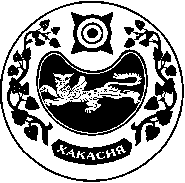 СОВЕТ ДЕПУТАТОВ  УСТЬ-БЮРСКОГО  СЕЛЬСОВЕТА